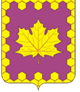 СОВЕТ ДЕПУТАТОВ ПОСЕЛЕНИЯ  КЛЕНОВСКОЕ
 В ГОРОДЕ МОСКВЕРЕШЕНИЕот  18.04.2024                                      					                                     № 69/6 О передаче движимого имущества находящегося в муниципальной собственности поселения Кленовское в собственность города Москвы Руководствуясь ст. 14, 50 Федерального закона от 06.10.2003 № 131-Ф3 «Об общих принципах организации местного самоуправления в Российской Федерации», Законом города Москвы от 06.11.2002 № 56 «Об организации местного самоуправления в городе Москве», Уставом поселения КленовскоеСовет депутатов поселения КленовскоеРЕШИЛ:Передать движимое имущество, находящееся в муниципальной собственности поселения Кленовское в собственность города Москвы. Утвердить перечень движимого имущества, предлагаемого к передаче из муниципальной собственности поселения Кленовское в собственность города Москвы с дальнейшим закреплением на праве хозяйственного ведения за Государственным унитарным предприятием «Моссвет», согласно приложению к настоящему решению.3.  Администрации поселения Кленовское подготовить, в соответствии с действующим законодательством, необходимые документы о передаче и перечень передаваемого имущества.4. Контроль за исполнением настоящего решения возложить на главу поселения Кленовское  Зенина В.Н.Глава поселения Кленовское                                                              В.Н. ЗенинПриложение  к решению Совета депутатов поселения Кленовское в городе Москвеот 18.04.2024 №  69/6ПЕРЕЧЕНЬдвижимого имущества, предлагаемого к передаче из муниципальной собственности поселения Кленовское в собственность города Москвы с дальнейшим закреплением на праве хозяйственного ведения за Государственным унитарным предприятием «Моссвет»№Передающая организацияПринимающая организацияНаименование имуществаКраткая характеристикаАдресГод ввода в эксплуатациюБалансовая стоимость (руб.)Износ (руб.)Остаточная стоимость (руб.)Примечаниеп/пПередающая организацияПринимающая организацияНаименование имуществаКраткая характеристикаАдресГод ввода в эксплуатациюБалансовая стоимость (руб.)Износ (руб.)Остаточная стоимость (руб.)Примечание12345678910111Администрация поселения КленовскоеГУП "Моссвет"Линия электропередачи кабельнаяОпора СП-400-9,0/11,0-02-г.ц. - 1шт., Опора ОКК-4,0 - 11шт., Кронштейн К1К-1,5-1,5-02 - 1шт., Светльник Гарда LED 35 NEMA - 11шт., Светильник Оптолюкс LED 60 NEMA - 1шт., Кабель ВБШв 4х16 - 276м.г. Москва, ТиНАО, поселение Кленовское, село Кленово, улица Мичурина, дом 520232 444 589,02-2 444 589,021Администрация поселения КленовскоеГУП "Моссвет"Линия электропередачи кабельнаяОпора СП-400-9,0/11,0-02-г.ц. - 1шт., Опора ОКК-4,0 - 11шт., Кронштейн К1К-1,5-1,5-02 - 1шт., Светльник Гарда LED 35 NEMA - 11шт., Светильник Оптолюкс LED 60 NEMA - 1шт., Кабель ВБШв 4х16 - 276м.г. Москва, ТиНАО, поселение Кленовское, село Кленово, улица Мичурина, дом 520232 444 589,02-2 444 589,021Администрация поселения КленовскоеГУП "Моссвет"Линия электропередачи кабельнаяОпора СП-400-9,0/11,0-02-г.ц. - 1шт., Опора ОКК-4,0 - 11шт., Кронштейн К1К-1,5-1,5-02 - 1шт., Светльник Гарда LED 35 NEMA - 11шт., Светильник Оптолюкс LED 60 NEMA - 1шт., Кабель ВБШв 4х16 - 276м.г. Москва, ТиНАО, поселение Кленовское, село Кленово, улица Мичурина, дом 520232 444 589,02-2 444 589,02